2022-2023 School Supplies – Grade 1Glen Allan ElementaryPLEASE LABEL THE FOLLOWING SUPPLIES:1	Daily agendaAll students require a daily agenda for communication purposes. The school will continue to have agendas available for purchase in September with an approximate cost of $51 	Pair of indoor runnersAll students will require one pair of good running shoes for indoor use.  Footwear which marks or damages the floor will not be permitted. NO platform soles, heelies or backless runners please.1	Hard pencil case1	Set of headphones (no earbuds) clearly labeled – in a Ziplock1	Home reading pouch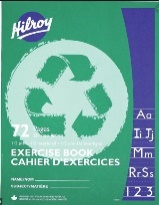 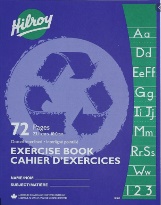 2 	Green exercise books (½ blank, ½ interlined) 1	Blue exercise book (fully interlined)1	Indoor running shoes1	Pencil SharpenerPLEASE DO NOT LABEL THE FOLLOWING SUPPLIES (they will be shared):10	Duo tangs (plain, no design, no plastic please)1 each color - dark blue, purple, orange, grey2 each color - yellow, red, greenPlease do not purchase any other color as subject areas are color coordinated.4	White Eraser24	Staedtler pencils (sharpen much better; please pre-sharpen)1	Pencil crayons 24 pk4	Glue Sticks (40g)1	Scissors (small sharp pointed)1	Wax crayon 24 pk2	Highlighter (wide tip)1	Wide tip markers pk4 	Whiteboard markers for use on individual whiteboardsPlease send all supplies on the first day of school. They will be stored for your child’s use.  Unused supplies will be sent home at the end of the year.